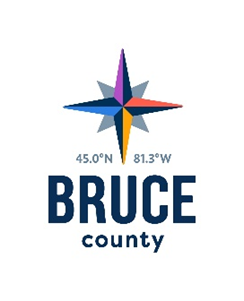 Bruce County Council MinutesThe regular meeting of Bruce County Council was held in the Council Chambers, County of Bruce Administration Centre, Walkerton, Ontario at 9:30 a.m. on Thursday, August 2, 2018.Roll CallPresent:	Warden Paul Eagleson	Councillors Robert Buckle, Anne Eadie, David Inglis, Janice Jackson, Milt McIver and Mike Smith and Mitch Twolan Staff:	Kelley Coulter, Chief Administrative Officer	Darlene Batte, Deputy Clerk	Nicole Charles, Assistant Director of Library Services	Bettyanne Cobean, Director of Corporate Services	Melissa Legacy, Director of Library Services	Christine MacDonald, Director of Human ServicesCathy McGirr, Museum Director	Michael McKeage, Director of Health ServicesMarianne Nero, Director of Human ResourcesMiguel Pelletier, Director of Transportation and Environmental ServicesJill Roote, Manager of Economic DevelopmentDonna Van Wyck, ClerkRegrets:	Kara Van Myall, Director of Planning and DevelopmentPecuniary InterestThere were no declarations of pecuniary interest.MinutesMoved by Councillor Milt McIverSeconded by Councillor Mitch TwolanThat the minutes of the July 5, 2018 Council Session be adopted as circulated.CarriedCommunicationsThere were no communicationsDelegationsThere were no delegations.Staff ReportsNotice of Motion ProcessMoved by Councillor Janice JacksonSeconded by Councillor Anne EadieThat the Notice of Motion Process report be received for information; and,That Council approve staff to address as part of the Bruce County Housing Corporation annual general meeting the adjustment to the agenda to allow for a notice of motion to occur.CarriedLame DuckThe Lame Duck Report was received for information.Inquiries and AnnouncementsThere were no inquiries and announcementsCommittee MinutesMoved by Councillor Mitch TwolanSeconded by Councillor Milt McIverThat the minutes of the following meetings be approved:July 5, 2018Corporate Services CommitteeExecutive CommitteeHomes CommitteeHuman Resources CommitteeMuseum CommitteeJuly 12, 2018Executive CommitteeHuman Services CommitteePlanning and Development CommitteeTransportation and Environmental Services CommitteeCarriedNotice of MotionCouncillor Janice Jackson presented the following Notice of Motion:“That Council directs staff to obtain quotes for the installation of satellite service at either Limpert Lodge in Wiarton or all County owned apartment buildings and report back to Council as soon as possible.”Other BusinessThere was no other business.By-lawsMoved by Councillor David InglisSeconded by Councillor Robert BuckleThat the following by-laws be approved:2018-049 –A by-law to authorize the execution of a Cross Jurisdictional Agreement between the Corporation of the County of Huron and the Corporation of the County of Bruce for the provision of child care services and fee subsidies2018-050 – A by-law to authorize the execution of a Cross Jurisdictional Agreement between the Corporation of the County of Wellington and the Corporation of the County of Bruce for the provision of child care services and fee subsidies2018-051 – A by-law to authorize the execution of a Service Agreement between the Corporation of the County of Bruce and M’Wikwedong Native Cultural Resource Centres for the provision of EarlyON child Family Services2018-052 – A by-law to authorize the execution of an Early Years Centre Lease Agreement between the Bluewater District School Board and the Corporation of the County of Bruce for Early Years Centre space in the Chesley District Community School2018-053 – A by-law to authorize the execution of an Early Years Centre Lease Agreement between the Bluewater District School Board and the Corporation of the County of Bruce for Early Years Centre space in the Peninsula Shores District School2018-054 – A by-law to authorize the execution of an Early Years Centre Lease Agreement between the Bluewater District School Board and the Corporation of the County of Bruce for Early Years Centre space in the Paisley Central School2018-055 -  A By-law to confirm the proceedings of the Council of the Corporation of the County of Bruce at its meeting held the 2nd day of August, 2018CarriedThe CAO welcomed and introduced Ms. Nicole Charles, the new Director of Library Services effective August 4, 2018.AdjournmentMoved by Councillor Robert BuckleSeconded by Councillor David InglisThat the meeting of Bruce County Council adjourn at 9:38 a.m.CarriedPaul Eagleson, WardenDonna Van Wyck, Clerk